ΕΝΗΜΕΡΩΤΙΚΟ ΔΕΛΤΙΟΟ Σύλλογος Διδασκόντων του Πειραματικού Λυκείου Πανεπιστημίου Πατρών  αποφάσισε (πρ. 13/2.10.23)  τη  δημιουργία Δικτύου Σχολείων τα οποία θα συνεργαστούν για την υλοποίηση  του 2ου Πανελλήνιου Μαθητικού Συνεδρίου  με θεματικό άξονα:  « Έλα να σου μιλήσω για τον τόπο μου». Οι σχολικές μονάδες που θα συμμετάσχουν σε αυτό το Δίκτυο θα εκπονήσουν ερευνητικές εργασίες, έργα δημιουργικής γραφής, εικαστικά, δρώμενα, ψηφιακές αφηγήσεις, μουσικές παραγωγές, βιωματικά εργαστήρια, πάνω στις εξής υποενότητες της βασικής θεματικής: α) Τοπική ιστορία και εθιμικές τοπικές συνήθειες β) Μνημεία και αρχαιολογικοί χώροι, γ)  Τοπική Λογοτεχνία/ Συνδεδεμένοι με τον τόπο λογοτέχνες δ) Τέχνες και  αρχιτεκτονική ε) Τοπική  ιδιομορφία: φυσικό και ανθρωπογενές περιβάλλον, στ) οικονομική ζωή/ εμπορική δραστηριότητα  ζ) Εξέχουσες μορφές του τόπου. Διευκρινιστικά αναφέρουμε ότι οι συμμετέχοντες μπορούν να αντιμετωπίσουν τη θεματική που θα επιλέξουν είτε ιστορικά είτε συγχρονισμένα προς τον σημερινό βίο και ότι  είναι ευπρόσδεκτος ο εμπλουτισμός των υποενοτήτων του θεματικού άξονα σε περίπτωση που κάποιο από τα σχολεία του Δικτύου έχει να καταθέσει συγκεκριμένη πρόταση.Το παραγόμενο αποτέλεσμα του δικτύου θα παρουσιαστεί στο  ομώνυμο  Υβριδικό 2ο Πανελλήνιο Μαθητικό Συνέδριο που θα διεξαχθεί στο Σχολείο μας κατά τον Απρίλιο του 2024.  Θεωρούμε πως η συμμετοχή σχολικών μονάδων στο Δίκτυο ενισχύει τους μεταξύ τους δεσμούς,  εντείνει την εξωστρέφεια των σχολείων, αναδεικνύει δεξιότητες και ταλέντα των μαθητών,  καλλιεργεί τον κριτικό και κοινωνικό εγγραμματισμό τους.Τέλος, θεωρούμε πως το εν λόγω θέμα, παρά τις ταχύτητες που καθημερινά αναπτύσσουμε και την άνετη κυκλοφορία μας στη χώρα της πληροφορίας, παραμένει ιδεώδες για την κάλυψη των ανωτέρω παραμέτρων και την ουσιαστική μας επαφή με τη «γειτονική μας ετερότητα». Εξάλλου η πολύ όμορφη περσινή μας συνεργασία λειτουργεί ως εσωτερικός δείκτης μιας πορείας σε εξέλιξη!Παρακαλούμε πολύ ενημερώστε μας για τη συμμετοχή σας μέχρι την Παρασκευή 3/11/23 συμπληρώνοντας την παρακάτω ΝΕΑ ΦΟΡΜΑ, μιας και η φόρμα που  είχε αποσταλεί σε προηγούμενο μήνυμα – Πρόσκληση έχει κορεστεί και δεν δέχεται άλλες αιτήσεις συμμετοχής. https://docs.google.com/forms/d/e/1FAIpQLSdZge1BjDrtVkZwBOMgP-HANhjNAmhNByIWVX1m2gUvgg4e3g/viewformΓια περισσότερες πληροφορίες μπορείτε να επικοινωνείτε με τον κ. Κυριακουλόπουλο Ευ.   Τηλέφωνα 2610431509 & 6932126418  e- mail    vaggeliskyriak@yahoo.gr   Για το Σύλλογο Διδασκόντων του ΠΛΠΠΗ ΔιευθύντριαΚωτσελένη ΣοφίαΕΛΛΗΝΙΚΗ ΔΗΜΟΚΡΑΤΙΑΥΠΟΥΡΓΕΙΟ ΠΑΙΔΕΙΑΣ, ΘΡΗΣΚΕΥΜΑΤΩΝ ΚΑΙ ΑΘΛΗΤΙΣΜΟΥΠΕΡΙΦΕΡΕΙΑΚΗ Δ/ΝΣΗ Π/ΘΜΙΑΣ & Δ/ΘΜΙΑΣ ΕΚΠ/ΣΗΣ ΔΥΤΙΚΗΣ ΕΛΛΑΔΑΣΕΛΛΗΝΙΚΗ ΔΗΜΟΚΡΑΤΙΑΥΠΟΥΡΓΕΙΟ ΠΑΙΔΕΙΑΣ, ΘΡΗΣΚΕΥΜΑΤΩΝ ΚΑΙ ΑΘΛΗΤΙΣΜΟΥΠΕΡΙΦΕΡΕΙΑΚΗ Δ/ΝΣΗ Π/ΘΜΙΑΣ & Δ/ΘΜΙΑΣ ΕΚΠ/ΣΗΣ ΔΥΤΙΚΗΣ ΕΛΛΑΔΑΣ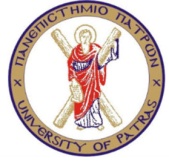 ΠΕΙΡΑΜΑΤΙΚΟ ΛΥΚΕΙΟΠΑΝΕΠΙΣΤΗΜΙΟΥ ΠΑΤΡΩΝΠΑΝΕΠΙΣΤΗΜΙΟΥΠΟΛΗ 26504 ΠΑΤΡΑΤΗΛ: 2610431509, 2610427797e-mail: mail@lyk-aei-patras.ach.sch.gr 